Рашчлани ријечи на гласове и напиши слово на почетку и на крају ријечи, ако знаш да напишеш та слова. Забавите се и научите.  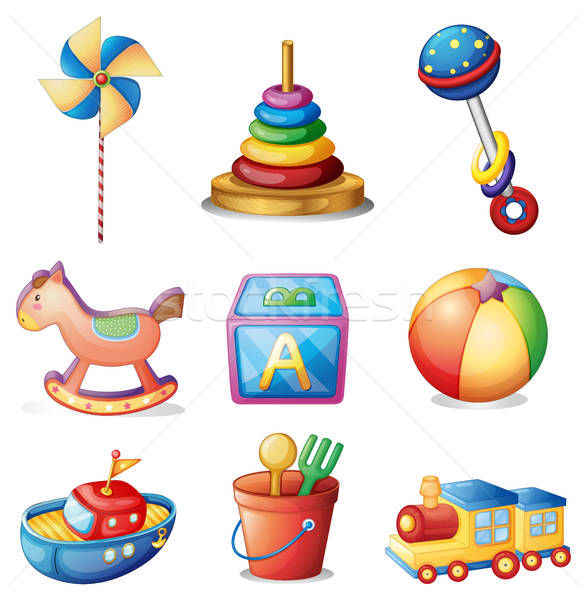 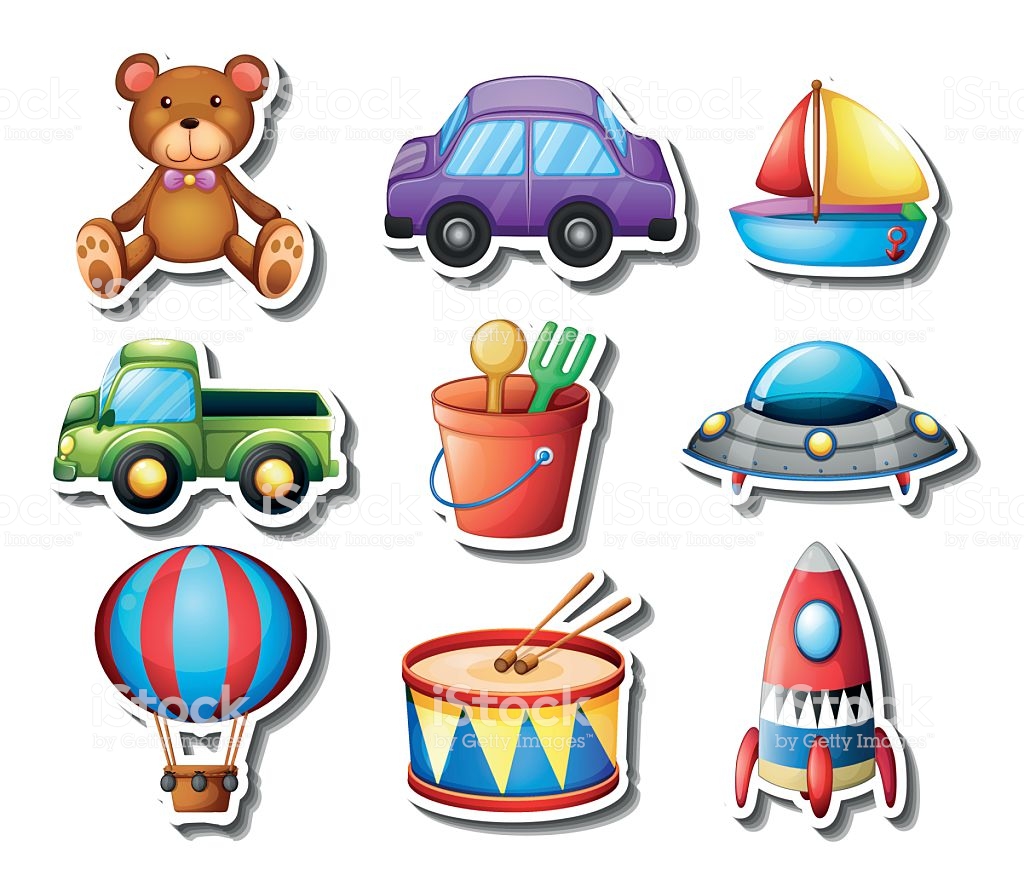 Рашчлани ријечи на гласове и напиши слово на почетку и на крају ријечи, ако знаш да напишеш та слова. Забавите се и научите.  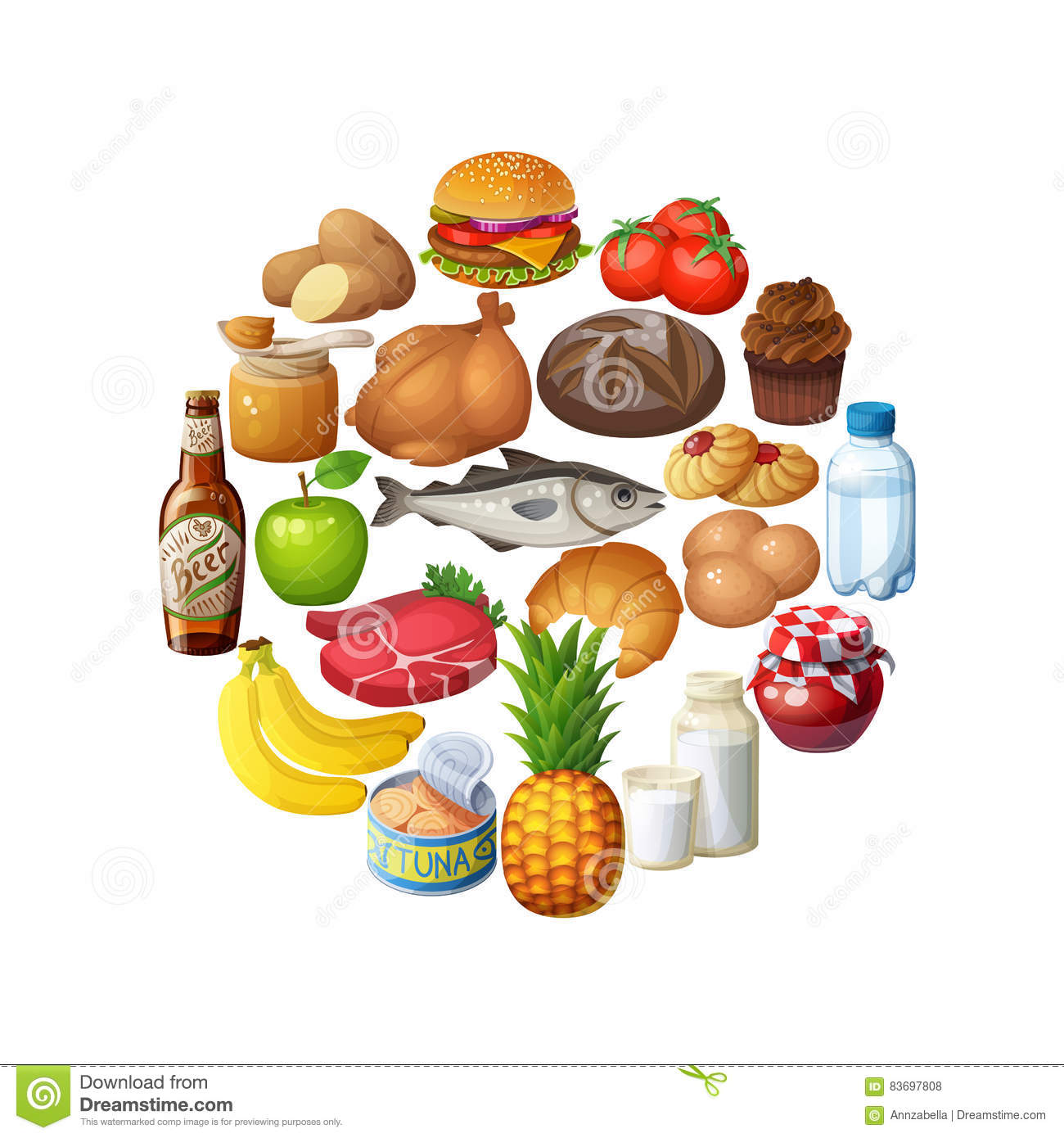 ________________        ___________________        _________________        _________________________________        ___________________         _________________        _________________________________        ___________________         _________________        _________________________________        ___________________         _________________         _________________________________        ___________________          _________________        _________________Рашчлани ријечи на гласове и напиши слово на почетку и на крају ријечи, ако знаш. (Ако постоји дилема која је животиња у питању, остављамо слободу сваком ученику, да рашчлањује ријеч у односу на властито препознавање животиње. У овом тренутку је важније правилно рашчлањивање ријечи на гласове, него препознавање животиња. Забавите се и научите.  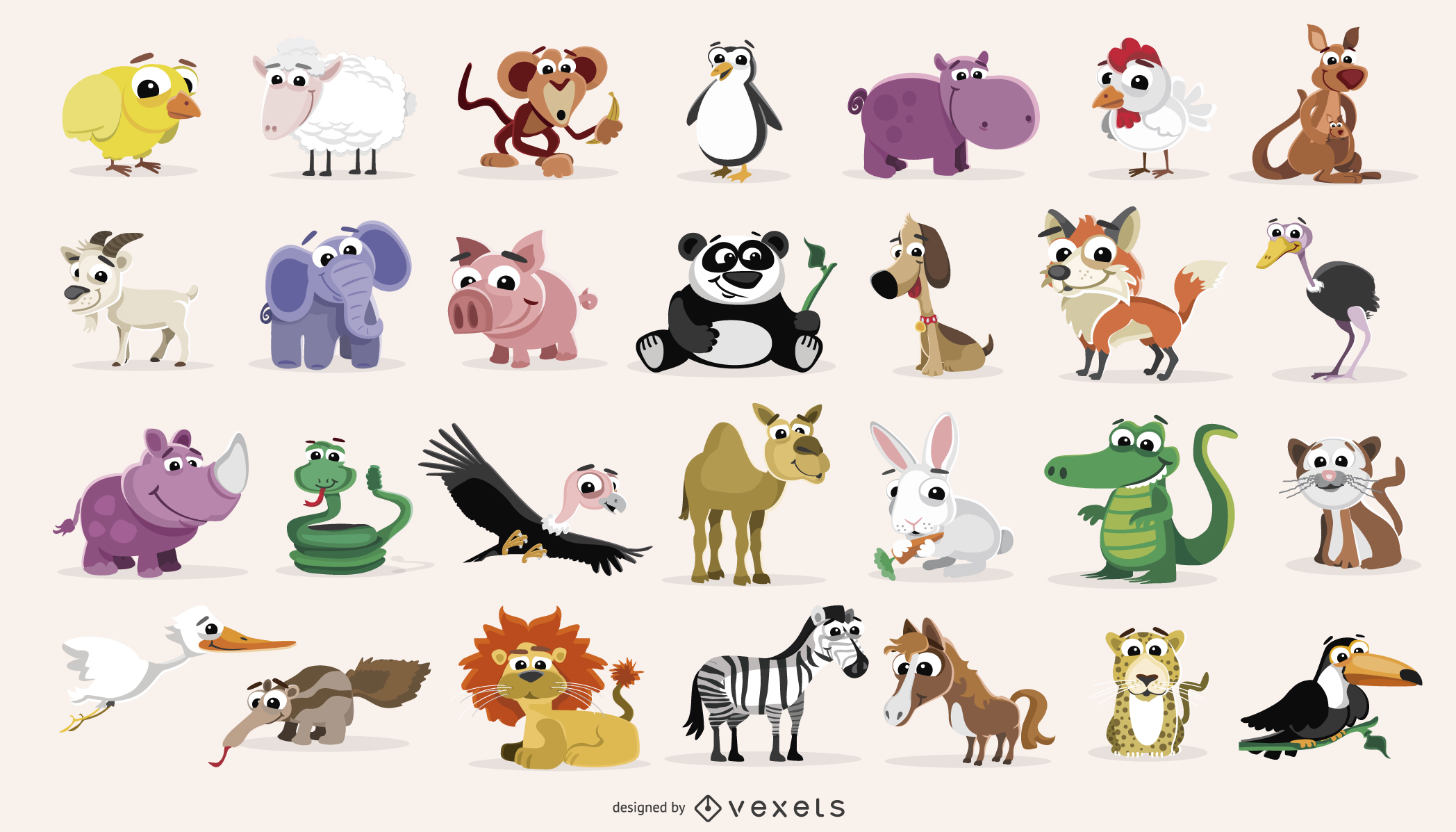 __________  __________   ___________     ___________   ___________   ____________    ___________